2.2. Kugeln2.2.1. KugelgleichungenWir wissen schon:Die Oberfläche einer Kugel ist der geometrische Ort aller Punkte X in 3, die von einem festen Punkt M (Mittelpunkt) den gleichen Abstand haben. Dieser Abstand heißt der Radius r der Kugel.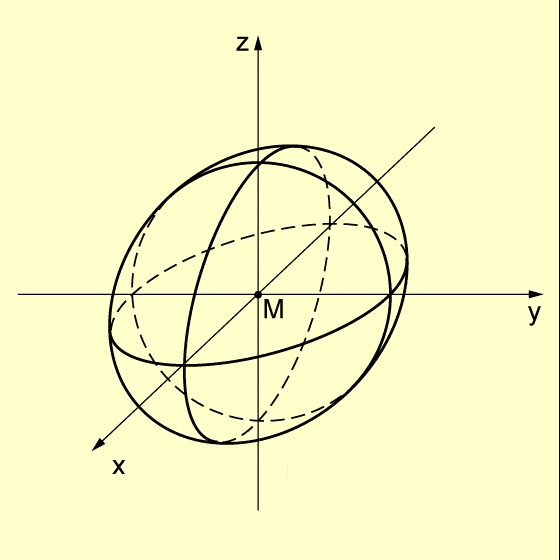 Befindet sich der Kugelmittelpunkt im Koordinatenursprung, so lässt sich analog zum Kreis die Kugel mit der Gleichung angeben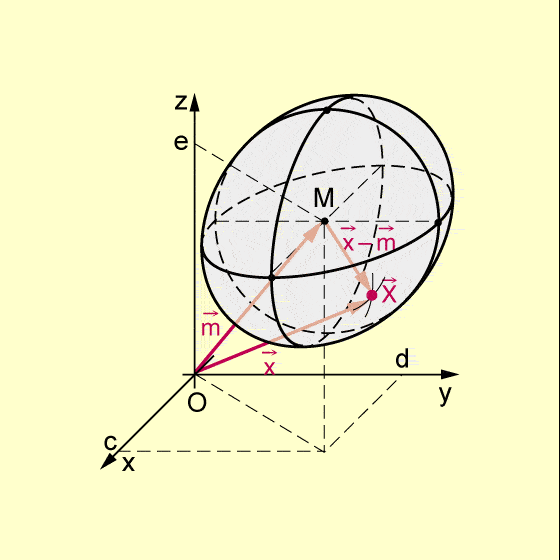 Liegt M nicht im Ursprung des Koordinatensystems, so gilt:.SATZ: Eine Kugel hat den Mittelpunkt M (c; d; e) und den Radius r. Für jeden Punkt P (x; y; z) der Kugeloberfläche gilt dann:	
					(Vektorgleichung)	
		(Koordinatengleichung)Beispiel: Eine Kugel um M (2|1|4) hat den Radius 5.K: 	oder	